Во исполнение пункта 1 статьи 2 Закона Республики Саха (Якутия) от 15.06.05 г.  246-З № 499-III «О наделении органов местного самоуправления в Республике Саха (Якутия) отдельными государственными полномочиями по государственному регулированию цен (тарифов)», на основании Указа Главы Республики Саха (Якутия) от 15 декабря 2020 года № 1566 «Об утверждении предельных (максимальных) индексов изменения размера вносимой гражданами платы за коммунальные услуги по муниципальным образованиям Республики Саха (Якутия) на 2021 год», п о с т а н о в л я ю:Утвердить предельную стоимость твердого топлива (дрова - швырок), реализуемого хозяйствующими субъектами населению на территории муниципальных образований Ленского района с 01 июля 2021 года по 30 июня 2022 года, согласно приложению к настоящему постановлению.Настоящее постановление вступает в силу с 01.07.2021 г.Ведущему специалисту управления делами (Сергеева У.Ю.) опубликовать данное постановление в средствах массовой информации.Контроль исполнения постановления возложить на заместителя главы по инвестиционной и экономической политике Черепанова А.В. Приложение к постановлению  главы от «_24_» __июня___  2021 г.№ __01-03-367/1______Предельная стоимость твердого топлива (дрова-швырок), реализуемого хозяйствующими субъектами населению на территории муниципальных образований Ленского района с 01.07.2021 г. по 30.06.2022 г.Муниципальное образование«ЛЕНСКИЙ РАЙОН»Республики Саха (Якутия)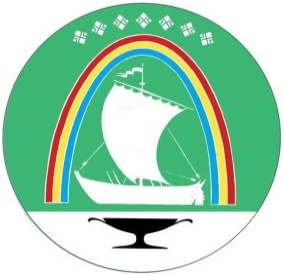 Саха Өрөспүүбүлүкэтин«ЛЕНСКЭЙ ОРОЙУОН» муниципальнайтэриллиитэПОСТАНОВЛЕНИЕ                  УУРААХг. Ленск                      Ленскэй кот «_24_» __июня__ 2021 года                                           № ___01-03-367/1___от «_24_» __июня__ 2021 года                                           № ___01-03-367/1___Об утверждении предельной стоимости твердого топлива (дрова-швырок), реализуемого хозяйствующими субъектами населению на территории муниципальных образований Ленского районаГлава	                                   Ж. Ж. Абильманов№ п/пНаименование МОЕд. изм.Стоимость  дров-швырка, с доставкой до потребителя, руб.В т.ч.:В т.ч.:№ п/пНаименование МОЕд. изм.Стоимость  дров-швырка, с доставкой до потребителя, руб.Стоимость          дров-швырка, руб.(вкл. НДС)Доставка дров-швырка до потребителя, руб.(вкл. НДС)1234561Муниципальное образование «Город Ленск» пл. м311699222472Муниципальное образование «Поселок Витим» пл. м3131410742403Муниципальное образование «Поселок Пеледуй»пл. м39727612114Муниципальное образование «Беченчинский наслег»пл. м38686552135Муниципальное образование «Нюйский наслег»пл. м39286862426Муниципальное образование «Мурбайский наслег»пл. м38216082137Муниципальное образование «Наторинский наслег»пл. м38686542148Муниципальное образование «Орто-Нахаринский наслег»пл. м38686542149Муниципальное образование «Ярославский наслег»пл. м395672223410Муниципальное образование «Салдыкельский наслег»пл. м3116992224711Муниципальное образование «Толонский наслег»пл. м3868654214Начальник управления  инвестиционной и экономической политики                                   Р.П. Никонова